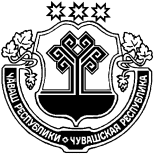 О внесении изменений в решение Собрания депутатов Можарского сельского поселения Янтиковского района от 17.11.2014 №8/4 «Об утверждении Положения о регулировании бюджетных правоотношений в Можарском сельском поселении Янтиковского района»Собрание депутатов Можарского сельского поселения Янтиковского района решило:Внести в решение Собрания депутатов Можарского сельского поселения Янтиковского района от 17.11.2014 № 8/4 «Об утверждении Положения о регулировании бюджетных правоотношений в Можарском сельском поселении Янтиковского района» (далее –Положение) следующее изменение:пункт 2 статьи 17 главы 5 Положения изложить в следующей редакции:«2. Составление проектов бюджетов основывается на:положениях послания Президента Российской Федерации Федеральному Собранию Российской Федерации, определяющих бюджетную политику (требования к бюджетной политике) в Российской Федерации;документах, определяющих цели национального развития Российской Федерации и направления деятельности органов публичной власти по их достижению;основных направлениях бюджетной и налоговой политики Можарского сельского поселения Янтиковского района;прогнозе социально-экономического развития Можарского сельского поселения Янтиковского района;бюджетном прогнозе Можарского сельского поселения Янтиковского района (проекте бюджетного прогноза, проекте изменений бюджетного прогноза) на долгосрочный период;муниципальных программах Можарского сельского поселения Янтиковского района  (проектах муниципальных программ, проектах изменений указанных программ).»Настоящее решение вступает в силу со дня его официального опубликования.Председатель Собрания депутатовМожарского сельского поселения                                                Е.В. СитулинаГлава Можарского сельского поселения                                     А.В. ЕгоровЧУВАШСКАЯ РЕСПУБЛИКАЯНТИКОВСКИЙ РАЙОНЧĂВАШ РЕСПУБЛИКИТĂВАЙ РАЙОНĚЧУВАШСКАЯ РЕСПУБЛИКАЯНТИКОВСКИЙ РАЙОНМУЧАР ЯЛ ПОСЕЛЕНИЙĚН ДЕПУТАТСЕН ПУХĂВĚЙЫШĂНУ04  июль 2022 ç.  39/2 №Мучар ялěСОБРАНИЕ ДЕПУТАТОВ МОЖАРСКОГО СЕЛЬСКОГО ПОСЕЛЕНИЯРЕШЕНИЕ04  июля 2022 г. №  39/2село МожаркиМУЧАР ЯЛ ПОСЕЛЕНИЙĚН ДЕПУТАТСЕН ПУХĂВĚЙЫШĂНУ04  июль 2022 ç.  39/2 №Мучар ялě